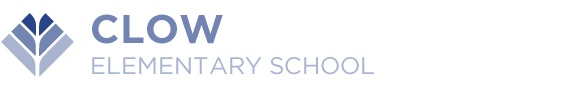 Clow School News & PTA Newsflash 11.16.18November20th - “Wear Red Day” (students invited to wear red or “Olivia’s Tribe” shirts!)21st - 23rd - No School (Thanksgiving Break)23rd - PTA Event (Feed My Starving Children Packing Event)27th - “Wear Red Day” (students invited to wear red or “Olivia’s Tribe” shirts!)December3rd - PTA Restaurant Night (Home Run Inn Pizzeria)5th - Winter Chorus Concert (6:30 pm)7th - School Spirit Day (wear green/gold or Clow Spirit Wear!)10th - PTA Holiday Shoppe12th - PTA Meeting (9:30 am)21st - PTA Winter Classroom Parties (2:00 pm)21st - End of Quarter Two24th - January 7th - Winter Break (school resumes January 8th)Thankful - At this time of year, especially, we hear many expressions of thankfulness.  I would be remiss if I did not take the opportunity to express my own thanks to you.  There has been such an outpouring of kindness in our school community over the past several weeks.  I am humbled and proud to be a part of this school community. Thank you for sharing your children with us every day. Thank you for your support. Thank you for your suggestions and kind words.  We wish you and your family well as you enjoy time with one another next week.Clow Giving Tree - The Holidays are quickly approaching and Clow School would like to extend the spirit of giving by offering families and staff an opportunity to contribute a gift to families who may not otherwise be able to provide gifts for their children.  During the months of November and December, a Giving Tree with snowman ornaments will be up in the main office.  Each ornament on the tree will list items that would be greatly appreciated by a child. If you would like to contribute, please stop by the office to grab an ornament.  If you won’t be in the building but would like to participate, please feel free to contact Mrs. Weston or Mrs. Bauer and we can send an ornament home with your child.When you have purchased the item(s) listed on the ornament, the gifts should be wrapped and the ornament specifying the contents should be securely attached to the gift.  Gifts can be dropped off under the Giving Tree. Wrapped gifts should be returned to school by Friday, December 14th. Thank you so much for keeping the holiday spirit alive at Clow!Parent Education Opportunity - Our neighboring school community, Springbrook Elementary, is sponsoring a parent education presentation on How to Support an Anxious Child.  The event will take place on Tuesday, December 11th from 5:00-6:00 pm.  Please note that child care will not be provided. The session’s focus will be on “providing practical tools and strategies for supporting a child who worries about social, academic, and other stressors.”  Please RSVP to katelyn_sims@ipsd.org or ryan_hurley@ipsd.org by Thursday, December 6th if you are interested in attending.5Essentials Survey - We Need Your Feedback! Parents, students and teachers across Illinois will once again have an opportunity to participate in the annual statewide Illinois 5Essentials Survey. This survey is designed to generate a detailed picture of the inner workings of your child’s school as it relates to the important elements of school effectiveness.On behalf of the Illinois State Board of Education, the Illinois 5Essentials Survey will be administered online by the University of Chicago. All survey responses will be kept confidential. The state will provide survey results for individual schools only if a school has at least 20 percent of parents take the survey. If you have children attending more than one school, we ask that you complete the survey for each school.To take this short survey:1. Visit https://survey.5-essentials.org/illinois/2. Type and select “Dupage” as "County." (The county is the location of the school district's main office.)3. Type your school's name into the "School" field and select your school.The Illinois 5Essentials Survey identifies five indicators that can lead to important student outcomes, including test score gains. Research has shown that schools strong on these indicators are ten times more likely to improve student learning. The five indicators that affect school success are effective leaders, collaborative teachers, involved families, supportive environments, and ambitious instruction.Parents will have until January to participate in the survey. In Cougar Pride,Katie Bennett |  Clow Elementary School Principal630.428.6062 ph |630.428.6061 fax |  katie_bennett@ipsd.org